Actividades SugeridasOBJETIVO DE APRENDIZAJE OA_19DESCRIPCIÓN DE LA ACTIVIDADESMedir longitudes con unidades estandarizadas (m, cm, mm) en el contexto de la resolución de problemas.6. Realizan mediciones para resolver problemas en contextos cotidianos. Por ejemplo: › miden el largo y ancho de la sala de clases para determinar  cuántos metros y centímetros más tiene el largo que el ancho › miden la altura de todos las niñas y niños de su curso para determinar:- la altura promedio de las niñas y de los niños - en cuántos centímetros es mayor el promedio de la altura de los niños que la de las niñas o la altura de las niñas que la de los niños› miden el espesor de algunas páginas de un libro para estimar la altura del libro › miden el largo y ancho de su baño para determinar la cantidad de baldosas cuadradas de 30 cm de lado que hay que  poner para embaldosarlo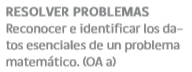 